Morris & District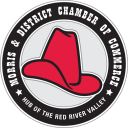 Chamber of CommerceMinutesDecember 14, 2021 Morris Stampede Inn & Online ZoomIn attendance    Cheryl Demarcke (President) Cheryl Crick (Admin Assistant), Ruth Murray (Director), Annett Bergstresser (Director), Pat Schmidtke (Director), Justin Voris(Director), Andy Anderson(Director), Tara MillsRegular Meeting Called to order at 8:04 PMAgenda- Cheryl D Motion to accept the agenda. Ruth 2ndMinutes – Motion to accept the past minutes RuthCorrespondence- General mail and emails, Membership cheques are starting to come in for this yearTreasurer Report- Annette Bergstresser has gone though the last few years of our books and is up to date.  There has been some difficult with books and organization however has not found much to report on.  She did note that we have been paying our past treasurer to audit our books which is not allowed.  She would like to know how we should move forward with this such as having her pay back the fee’s etc… The board will put this on the next agenda to have more discussion.Administrative Assistant Report- Cheryl Crick- Emails, minutes, agenda, general office duties, grants, AGM minutes, Shop Local Bingo, Chamber Bucks, Holiday Cheer BoardMembership Report- Andy Anderson- Will be reaching out to Kathy Corbel our past membership director to get access and some direction on how she did the membership in the website. Tourism Report- Pro Lagos-   N/ASpecial Event Report- Justin Voris-   N/ATown of Morris Report- Ruth Murray- Ruth announced that the Town of Morris was happy to donate this year to the Christmas Cheer Board hampers a few day passes to be used this summer at the pool.President Report- She has been busy meeting people and discussing the Morris Chamber with them.  She has been out and about introducing herself and getting more information from the community what they need from the chamber.Community Business Reports- VAS, Multiplex, Recreation- It was noted that the Valley Ag Society has had their AGM and a few positions have been changed.  The Delkab was held the past weekend and it was a great event.Members at Large Report –   Tara Mills mentioned the grant the Morris Earlier Learning Center received.Old BusinessShop Local Bingo Grant- We have done a lot with this grant.  We did another shop local bingo that was easier to do and people only had to complete one line.  We have started to do an online Shop Local Business and it had many community members registering to play.Christmas Lights Contest- Judging for this contest will be this week! Winners will be announced Monday December 20, 2021Christmas Cheer Board- Cheryl Crick was able to apply for and receive a grant from the Manitoba Chamber Board.  This grant is for $5000.00 and to be used to provide the local Christmas cheer board Chamber Bucks for their Christmas hampers.Cheryl Crick Morris Chamber Admin contract- It was discussed that a committee would be put together to discuss what will be in the contract.  Motion: Cheryl Dermacke motioned that we increase Cheryl Crick contract to $600 per month but a committee will be put together to discuss the responsibilities. 2nd By Pat Carried New BusinessBudget- Will be on the January Agenda to start our new budget.Welcome Wagon- Lou Ericson approached the president Cheryl Demarcke to see if we could get a welcome wagon to the community.  A discussion was on how we find the families etc.… do to privacy acts.  Cheryl D mentioned that the realtors in the community would be on board to do this.  More discussion will be needed.E-TRANSFER- MOTION- Cheryl Demarcke motions to approve e-transfer payments for Annette Bergstresser and one other chamber executive (who has signing authority) to be able to do e-transfers.  2nd by Ruth Murray CARRIEDMeeting Adjourned at 9:05 AM                                     Next Meeting 